Référentiel d’évaluationBACCALAUREAT GENERAL ET TECHNOLOGIQUE EPSEtablissementLYCEE P.NARDALLYCEE P.NARDALLYCEE P.NARDAL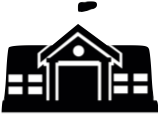 CommuneDUCOSDUCOSDUCOSChamp d’Apprentissage n°1Champ d’Apprentissage n°1Activité Physique Sportive ArtistiqueActivité Physique Sportive ArtistiqueActivité Physique Sportive Artistique« Réaliser une performance motrice maximale mesurable à une échéance donnée« Réaliser une performance motrice maximale mesurable à une échéance donnéeEpreuves combinéesEpreuves combinéesEpreuves combinéesPrincipes d’évaluationL’AFL 1 s’évalue le jour de l’épreuve en croisant la performance réalisée et l’efficacité technique sur la production d’au moins 2 réalisations maximales mesurées et/ou chronomètrées,  L’AFL2 et 3 s’évaluent au fil de la séquence d’enseignement et éventuellement le jour de l’épreuve, en référence aux repères nationaux. L’évaluation est finalisée le jour de l’épreuvePour l’AFL 2 l’évaluation peut s’appuyer sur le carnet d’entrainement Pour l’AFL 3, l’élève est évalué dans 2 rôles       L’AFL 1 s’évalue le jour de l’épreuve en croisant la performance réalisée et l’efficacité technique sur la production d’au moins 2 réalisations maximales mesurées et/ou chronomètrées,  L’AFL2 et 3 s’évaluent au fil de la séquence d’enseignement et éventuellement le jour de l’épreuve, en référence aux repères nationaux. L’évaluation est finalisée le jour de l’épreuvePour l’AFL 2 l’évaluation peut s’appuyer sur le carnet d’entrainement Pour l’AFL 3, l’élève est évalué dans 2 rôles       L’AFL 1 s’évalue le jour de l’épreuve en croisant la performance réalisée et l’efficacité technique sur la production d’au moins 2 réalisations maximales mesurées et/ou chronomètrées,  L’AFL2 et 3 s’évaluent au fil de la séquence d’enseignement et éventuellement le jour de l’épreuve, en référence aux repères nationaux. L’évaluation est finalisée le jour de l’épreuvePour l’AFL 2 l’évaluation peut s’appuyer sur le carnet d’entrainement Pour l’AFL 3, l’élève est évalué dans 2 rôles       L’AFL 1 s’évalue le jour de l’épreuve en croisant la performance réalisée et l’efficacité technique sur la production d’au moins 2 réalisations maximales mesurées et/ou chronomètrées,  L’AFL2 et 3 s’évaluent au fil de la séquence d’enseignement et éventuellement le jour de l’épreuve, en référence aux repères nationaux. L’évaluation est finalisée le jour de l’épreuvePour l’AFL 2 l’évaluation peut s’appuyer sur le carnet d’entrainement Pour l’AFL 3, l’élève est évalué dans 2 rôles       Barème et notationAFL1AFL2AFL3AFL3Barème et notation12 pts8 pts8 pts8 ptsBarème et notationEPREUVE COMBINEE : Le candidat réalise un concours et une courseConcours : Triple saut Course : choix possible entre SPRINT : Réalisation de deux 50 m½ fond : réalisation d’un 800mEvalués au fil de la séquence et éventuellement le jour de l’épreuveLes AFL 2 et 3 sont notées sur 8 points ; la répartition des points est est au choix des élèves avec un minimum de 2 points pour chacun des AFL. La répartition choisie doit être annoncée avant le début de l’épreuve, et ne peut être modifiée après le début de l’épreuveEvalués au fil de la séquence et éventuellement le jour de l’épreuveLes AFL 2 et 3 sont notées sur 8 points ; la répartition des points est est au choix des élèves avec un minimum de 2 points pour chacun des AFL. La répartition choisie doit être annoncée avant le début de l’épreuve, et ne peut être modifiée après le début de l’épreuveEvalués au fil de la séquence et éventuellement le jour de l’épreuveLes AFL 2 et 3 sont notées sur 8 points ; la répartition des points est est au choix des élèves avec un minimum de 2 points pour chacun des AFL. La répartition choisie doit être annoncée avant le début de l’épreuve, et ne peut être modifiée après le début de l’épreuveChoix possibles pour les élèvesAFL1AFL2AFL3AFL3Choix possibles pour les élèvesAFL1Répartition des 8 points au choix des élèves : 2, 4 ou 6 points par AFLRépartition des 8 points au choix des élèves : 2, 4 ou 6 points par AFLRépartition des 8 points au choix des élèves : 2, 4 ou 6 points par AFLChoix possibles pour les élèvesChoix dans la répartition des points des 2 épreuves composant lecombinée :8 Pts pour l’épreuve de course / 4 PTS pour l’épreuve du concours6 Pts pour chacune des épreuves4 Pts pour l’épreuve de course / 8 PTS pour l’épreuve du concours Cas 1 : AFL2= 4 Pts/AFL3 = 4 PtsCas 2 : AFL2= 6 Pts/AFL3 = 2 PtsCas 3 : AFL2= 2 Pts/AFL3 = 6 PtsCas 1 : AFL2= 4 Pts/AFL3 = 4 PtsCas 2 : AFL2= 6 Pts/AFL3 = 2 PtsCas 3 : AFL2= 2 Pts/AFL3 = 6 PtsCas 1 : AFL2= 4 Pts/AFL3 = 4 PtsCas 2 : AFL2= 6 Pts/AFL3 = 2 PtsCas 3 : AFL2= 2 Pts/AFL3 = 6 PtsPrincipe d’élaboration de l’épreuve du contrôle en cours de formationPrincipe d’élaboration de l’épreuve du contrôle en cours de formationPrincipe d’élaboration de l’épreuve du contrôle en cours de formationPrincipe d’élaboration de l’épreuve du contrôle en cours de formationPrincipe d’élaboration de l’épreuve du contrôle en cours de formationPrincipe d’élaboration de l’épreuve du contrôle en cours de formationPrincipe d’élaboration de l’épreuve du contrôle en cours de formationPrincipe d’élaboration de l’épreuve du contrôle en cours de formationPrincipe d’élaboration de l’épreuve du contrôle en cours de formationPrincipe d’élaboration de l’épreuve du contrôle en cours de formationPrincipe d’élaboration de l’épreuve du contrôle en cours de formationPrincipe d’élaboration de l’épreuve du contrôle en cours de formationPrincipe d’élaboration de l’épreuve du contrôle en cours de formationPrincipe d’élaboration de l’épreuve du contrôle en cours de formationPrincipe d’élaboration de l’épreuve du contrôle en cours de formationPrincipe d’élaboration de l’épreuve du contrôle en cours de formationPrincipe d’élaboration de l’épreuve du contrôle en cours de formationPrincipe d’élaboration de l’épreuve du contrôle en cours de formationPrincipe d’élaboration de l’épreuve du contrôle en cours de formationPrincipe d’élaboration de l’épreuve du contrôle en cours de formationPrincipe d’élaboration de l’épreuve du contrôle en cours de formationPrincipe d’élaboration de l’épreuve du contrôle en cours de formationPrincipe d’élaboration de l’épreuve du contrôle en cours de formationPrincipe d’élaboration de l’épreuve du contrôle en cours de formationPrincipe d’élaboration de l’épreuve du contrôle en cours de formationPrincipe d’élaboration de l’épreuve du contrôle en cours de formationPrincipe d’élaboration de l’épreuve du contrôle en cours de formationPrincipe d’élaboration de l’épreuve du contrôle en cours de formationPrincipe d’élaboration de l’épreuve du contrôle en cours de formationPrincipe d’élaboration de l’épreuve du contrôle en cours de formationPrincipe d’élaboration de l’épreuve du contrôle en cours de formationPrincipe d’élaboration de l’épreuve du contrôle en cours de formationPrincipe d’élaboration de l’épreuve du contrôle en cours de formationPrincipe d’élaboration de l’épreuve du contrôle en cours de formationPrincipe d’élaboration de l’épreuve du contrôle en cours de formationPrincipe d’élaboration de l’épreuve du contrôle en cours de formationEpreuves combinéesEpreuves combinéesEpreuves combinéesEpreuves combinéesEpreuves combinéesEpreuves combinéesEpreuves combinéesAFL1 se détermine entre le croisement de l’élément 1 (perf) et de l’élèment 2 (Indice Technique) dans chacune des 2 épreuvesCONCOURS : Le candidat dispose de 4 essais maximum pour réaliser les meilleures performances possibles.La longueur de la course d’élan et le choix de la planche (annoncée en début de concours) est laissée au choix de l’élève.Élément 1 : Correspond à la meilleure PERFORMANCE réalisée dans son concours : cf barème proposéÉlément 2 : L’indice technique (IT) correspond A L’ECART ENTRE LES DEUX MEILLEURES PERFORMANCES REALISEESCOURSES :  L’élève choisit un type de course à réaliser :Sprint : Réalisation d une course de 50 m avec la possibilité de réaliser un 2nd 50 M s’il le désire½ fond : réalisation d’un 800 m temps indicatif donnés tous les 200 m Élément 1 : Correspond àSprint : la meilleure PERFORMANCE des deux 50 m réalisés : cf barème proposé½ fond : la performance réaliséeÉlément 2 : L’indice technique correspond à la capacité de l’élève à créer, conserver/transmettre de la vitesse en coordonnant les actions motrices : observablesAFL1 se détermine entre le croisement de l’élément 1 (perf) et de l’élèment 2 (Indice Technique) dans chacune des 2 épreuvesCONCOURS : Le candidat dispose de 4 essais maximum pour réaliser les meilleures performances possibles.La longueur de la course d’élan et le choix de la planche (annoncée en début de concours) est laissée au choix de l’élève.Élément 1 : Correspond à la meilleure PERFORMANCE réalisée dans son concours : cf barème proposéÉlément 2 : L’indice technique (IT) correspond A L’ECART ENTRE LES DEUX MEILLEURES PERFORMANCES REALISEESCOURSES :  L’élève choisit un type de course à réaliser :Sprint : Réalisation d une course de 50 m avec la possibilité de réaliser un 2nd 50 M s’il le désire½ fond : réalisation d’un 800 m temps indicatif donnés tous les 200 m Élément 1 : Correspond àSprint : la meilleure PERFORMANCE des deux 50 m réalisés : cf barème proposé½ fond : la performance réaliséeÉlément 2 : L’indice technique correspond à la capacité de l’élève à créer, conserver/transmettre de la vitesse en coordonnant les actions motrices : observablesAFL1 se détermine entre le croisement de l’élément 1 (perf) et de l’élèment 2 (Indice Technique) dans chacune des 2 épreuvesCONCOURS : Le candidat dispose de 4 essais maximum pour réaliser les meilleures performances possibles.La longueur de la course d’élan et le choix de la planche (annoncée en début de concours) est laissée au choix de l’élève.Élément 1 : Correspond à la meilleure PERFORMANCE réalisée dans son concours : cf barème proposéÉlément 2 : L’indice technique (IT) correspond A L’ECART ENTRE LES DEUX MEILLEURES PERFORMANCES REALISEESCOURSES :  L’élève choisit un type de course à réaliser :Sprint : Réalisation d une course de 50 m avec la possibilité de réaliser un 2nd 50 M s’il le désire½ fond : réalisation d’un 800 m temps indicatif donnés tous les 200 m Élément 1 : Correspond àSprint : la meilleure PERFORMANCE des deux 50 m réalisés : cf barème proposé½ fond : la performance réaliséeÉlément 2 : L’indice technique correspond à la capacité de l’élève à créer, conserver/transmettre de la vitesse en coordonnant les actions motrices : observablesAFL1 se détermine entre le croisement de l’élément 1 (perf) et de l’élèment 2 (Indice Technique) dans chacune des 2 épreuvesCONCOURS : Le candidat dispose de 4 essais maximum pour réaliser les meilleures performances possibles.La longueur de la course d’élan et le choix de la planche (annoncée en début de concours) est laissée au choix de l’élève.Élément 1 : Correspond à la meilleure PERFORMANCE réalisée dans son concours : cf barème proposéÉlément 2 : L’indice technique (IT) correspond A L’ECART ENTRE LES DEUX MEILLEURES PERFORMANCES REALISEESCOURSES :  L’élève choisit un type de course à réaliser :Sprint : Réalisation d une course de 50 m avec la possibilité de réaliser un 2nd 50 M s’il le désire½ fond : réalisation d’un 800 m temps indicatif donnés tous les 200 m Élément 1 : Correspond àSprint : la meilleure PERFORMANCE des deux 50 m réalisés : cf barème proposé½ fond : la performance réaliséeÉlément 2 : L’indice technique correspond à la capacité de l’élève à créer, conserver/transmettre de la vitesse en coordonnant les actions motrices : observablesAFL1 se détermine entre le croisement de l’élément 1 (perf) et de l’élèment 2 (Indice Technique) dans chacune des 2 épreuvesCONCOURS : Le candidat dispose de 4 essais maximum pour réaliser les meilleures performances possibles.La longueur de la course d’élan et le choix de la planche (annoncée en début de concours) est laissée au choix de l’élève.Élément 1 : Correspond à la meilleure PERFORMANCE réalisée dans son concours : cf barème proposéÉlément 2 : L’indice technique (IT) correspond A L’ECART ENTRE LES DEUX MEILLEURES PERFORMANCES REALISEESCOURSES :  L’élève choisit un type de course à réaliser :Sprint : Réalisation d une course de 50 m avec la possibilité de réaliser un 2nd 50 M s’il le désire½ fond : réalisation d’un 800 m temps indicatif donnés tous les 200 m Élément 1 : Correspond àSprint : la meilleure PERFORMANCE des deux 50 m réalisés : cf barème proposé½ fond : la performance réaliséeÉlément 2 : L’indice technique correspond à la capacité de l’élève à créer, conserver/transmettre de la vitesse en coordonnant les actions motrices : observablesAFL1 se détermine entre le croisement de l’élément 1 (perf) et de l’élèment 2 (Indice Technique) dans chacune des 2 épreuvesCONCOURS : Le candidat dispose de 4 essais maximum pour réaliser les meilleures performances possibles.La longueur de la course d’élan et le choix de la planche (annoncée en début de concours) est laissée au choix de l’élève.Élément 1 : Correspond à la meilleure PERFORMANCE réalisée dans son concours : cf barème proposéÉlément 2 : L’indice technique (IT) correspond A L’ECART ENTRE LES DEUX MEILLEURES PERFORMANCES REALISEESCOURSES :  L’élève choisit un type de course à réaliser :Sprint : Réalisation d une course de 50 m avec la possibilité de réaliser un 2nd 50 M s’il le désire½ fond : réalisation d’un 800 m temps indicatif donnés tous les 200 m Élément 1 : Correspond àSprint : la meilleure PERFORMANCE des deux 50 m réalisés : cf barème proposé½ fond : la performance réaliséeÉlément 2 : L’indice technique correspond à la capacité de l’élève à créer, conserver/transmettre de la vitesse en coordonnant les actions motrices : observablesAFL1 se détermine entre le croisement de l’élément 1 (perf) et de l’élèment 2 (Indice Technique) dans chacune des 2 épreuvesCONCOURS : Le candidat dispose de 4 essais maximum pour réaliser les meilleures performances possibles.La longueur de la course d’élan et le choix de la planche (annoncée en début de concours) est laissée au choix de l’élève.Élément 1 : Correspond à la meilleure PERFORMANCE réalisée dans son concours : cf barème proposéÉlément 2 : L’indice technique (IT) correspond A L’ECART ENTRE LES DEUX MEILLEURES PERFORMANCES REALISEESCOURSES :  L’élève choisit un type de course à réaliser :Sprint : Réalisation d une course de 50 m avec la possibilité de réaliser un 2nd 50 M s’il le désire½ fond : réalisation d’un 800 m temps indicatif donnés tous les 200 m Élément 1 : Correspond àSprint : la meilleure PERFORMANCE des deux 50 m réalisés : cf barème proposé½ fond : la performance réaliséeÉlément 2 : L’indice technique correspond à la capacité de l’élève à créer, conserver/transmettre de la vitesse en coordonnant les actions motrices : observablesAFL1 se détermine entre le croisement de l’élément 1 (perf) et de l’élèment 2 (Indice Technique) dans chacune des 2 épreuvesCONCOURS : Le candidat dispose de 4 essais maximum pour réaliser les meilleures performances possibles.La longueur de la course d’élan et le choix de la planche (annoncée en début de concours) est laissée au choix de l’élève.Élément 1 : Correspond à la meilleure PERFORMANCE réalisée dans son concours : cf barème proposéÉlément 2 : L’indice technique (IT) correspond A L’ECART ENTRE LES DEUX MEILLEURES PERFORMANCES REALISEESCOURSES :  L’élève choisit un type de course à réaliser :Sprint : Réalisation d une course de 50 m avec la possibilité de réaliser un 2nd 50 M s’il le désire½ fond : réalisation d’un 800 m temps indicatif donnés tous les 200 m Élément 1 : Correspond àSprint : la meilleure PERFORMANCE des deux 50 m réalisés : cf barème proposé½ fond : la performance réaliséeÉlément 2 : L’indice technique correspond à la capacité de l’élève à créer, conserver/transmettre de la vitesse en coordonnant les actions motrices : observablesAFL1 se détermine entre le croisement de l’élément 1 (perf) et de l’élèment 2 (Indice Technique) dans chacune des 2 épreuvesCONCOURS : Le candidat dispose de 4 essais maximum pour réaliser les meilleures performances possibles.La longueur de la course d’élan et le choix de la planche (annoncée en début de concours) est laissée au choix de l’élève.Élément 1 : Correspond à la meilleure PERFORMANCE réalisée dans son concours : cf barème proposéÉlément 2 : L’indice technique (IT) correspond A L’ECART ENTRE LES DEUX MEILLEURES PERFORMANCES REALISEESCOURSES :  L’élève choisit un type de course à réaliser :Sprint : Réalisation d une course de 50 m avec la possibilité de réaliser un 2nd 50 M s’il le désire½ fond : réalisation d’un 800 m temps indicatif donnés tous les 200 m Élément 1 : Correspond àSprint : la meilleure PERFORMANCE des deux 50 m réalisés : cf barème proposé½ fond : la performance réaliséeÉlément 2 : L’indice technique correspond à la capacité de l’élève à créer, conserver/transmettre de la vitesse en coordonnant les actions motrices : observablesAFL1 se détermine entre le croisement de l’élément 1 (perf) et de l’élèment 2 (Indice Technique) dans chacune des 2 épreuvesCONCOURS : Le candidat dispose de 4 essais maximum pour réaliser les meilleures performances possibles.La longueur de la course d’élan et le choix de la planche (annoncée en début de concours) est laissée au choix de l’élève.Élément 1 : Correspond à la meilleure PERFORMANCE réalisée dans son concours : cf barème proposéÉlément 2 : L’indice technique (IT) correspond A L’ECART ENTRE LES DEUX MEILLEURES PERFORMANCES REALISEESCOURSES :  L’élève choisit un type de course à réaliser :Sprint : Réalisation d une course de 50 m avec la possibilité de réaliser un 2nd 50 M s’il le désire½ fond : réalisation d’un 800 m temps indicatif donnés tous les 200 m Élément 1 : Correspond àSprint : la meilleure PERFORMANCE des deux 50 m réalisés : cf barème proposé½ fond : la performance réaliséeÉlément 2 : L’indice technique correspond à la capacité de l’élève à créer, conserver/transmettre de la vitesse en coordonnant les actions motrices : observablesAFL1 se détermine entre le croisement de l’élément 1 (perf) et de l’élèment 2 (Indice Technique) dans chacune des 2 épreuvesCONCOURS : Le candidat dispose de 4 essais maximum pour réaliser les meilleures performances possibles.La longueur de la course d’élan et le choix de la planche (annoncée en début de concours) est laissée au choix de l’élève.Élément 1 : Correspond à la meilleure PERFORMANCE réalisée dans son concours : cf barème proposéÉlément 2 : L’indice technique (IT) correspond A L’ECART ENTRE LES DEUX MEILLEURES PERFORMANCES REALISEESCOURSES :  L’élève choisit un type de course à réaliser :Sprint : Réalisation d une course de 50 m avec la possibilité de réaliser un 2nd 50 M s’il le désire½ fond : réalisation d’un 800 m temps indicatif donnés tous les 200 m Élément 1 : Correspond àSprint : la meilleure PERFORMANCE des deux 50 m réalisés : cf barème proposé½ fond : la performance réaliséeÉlément 2 : L’indice technique correspond à la capacité de l’élève à créer, conserver/transmettre de la vitesse en coordonnant les actions motrices : observablesAFL1 se détermine entre le croisement de l’élément 1 (perf) et de l’élèment 2 (Indice Technique) dans chacune des 2 épreuvesCONCOURS : Le candidat dispose de 4 essais maximum pour réaliser les meilleures performances possibles.La longueur de la course d’élan et le choix de la planche (annoncée en début de concours) est laissée au choix de l’élève.Élément 1 : Correspond à la meilleure PERFORMANCE réalisée dans son concours : cf barème proposéÉlément 2 : L’indice technique (IT) correspond A L’ECART ENTRE LES DEUX MEILLEURES PERFORMANCES REALISEESCOURSES :  L’élève choisit un type de course à réaliser :Sprint : Réalisation d une course de 50 m avec la possibilité de réaliser un 2nd 50 M s’il le désire½ fond : réalisation d’un 800 m temps indicatif donnés tous les 200 m Élément 1 : Correspond àSprint : la meilleure PERFORMANCE des deux 50 m réalisés : cf barème proposé½ fond : la performance réaliséeÉlément 2 : L’indice technique correspond à la capacité de l’élève à créer, conserver/transmettre de la vitesse en coordonnant les actions motrices : observablesAFL1 se détermine entre le croisement de l’élément 1 (perf) et de l’élèment 2 (Indice Technique) dans chacune des 2 épreuvesCONCOURS : Le candidat dispose de 4 essais maximum pour réaliser les meilleures performances possibles.La longueur de la course d’élan et le choix de la planche (annoncée en début de concours) est laissée au choix de l’élève.Élément 1 : Correspond à la meilleure PERFORMANCE réalisée dans son concours : cf barème proposéÉlément 2 : L’indice technique (IT) correspond A L’ECART ENTRE LES DEUX MEILLEURES PERFORMANCES REALISEESCOURSES :  L’élève choisit un type de course à réaliser :Sprint : Réalisation d une course de 50 m avec la possibilité de réaliser un 2nd 50 M s’il le désire½ fond : réalisation d’un 800 m temps indicatif donnés tous les 200 m Élément 1 : Correspond àSprint : la meilleure PERFORMANCE des deux 50 m réalisés : cf barème proposé½ fond : la performance réaliséeÉlément 2 : L’indice technique correspond à la capacité de l’élève à créer, conserver/transmettre de la vitesse en coordonnant les actions motrices : observablesAFL1 se détermine entre le croisement de l’élément 1 (perf) et de l’élèment 2 (Indice Technique) dans chacune des 2 épreuvesCONCOURS : Le candidat dispose de 4 essais maximum pour réaliser les meilleures performances possibles.La longueur de la course d’élan et le choix de la planche (annoncée en début de concours) est laissée au choix de l’élève.Élément 1 : Correspond à la meilleure PERFORMANCE réalisée dans son concours : cf barème proposéÉlément 2 : L’indice technique (IT) correspond A L’ECART ENTRE LES DEUX MEILLEURES PERFORMANCES REALISEESCOURSES :  L’élève choisit un type de course à réaliser :Sprint : Réalisation d une course de 50 m avec la possibilité de réaliser un 2nd 50 M s’il le désire½ fond : réalisation d’un 800 m temps indicatif donnés tous les 200 m Élément 1 : Correspond àSprint : la meilleure PERFORMANCE des deux 50 m réalisés : cf barème proposé½ fond : la performance réaliséeÉlément 2 : L’indice technique correspond à la capacité de l’élève à créer, conserver/transmettre de la vitesse en coordonnant les actions motrices : observablesAFL1 se détermine entre le croisement de l’élément 1 (perf) et de l’élèment 2 (Indice Technique) dans chacune des 2 épreuvesCONCOURS : Le candidat dispose de 4 essais maximum pour réaliser les meilleures performances possibles.La longueur de la course d’élan et le choix de la planche (annoncée en début de concours) est laissée au choix de l’élève.Élément 1 : Correspond à la meilleure PERFORMANCE réalisée dans son concours : cf barème proposéÉlément 2 : L’indice technique (IT) correspond A L’ECART ENTRE LES DEUX MEILLEURES PERFORMANCES REALISEESCOURSES :  L’élève choisit un type de course à réaliser :Sprint : Réalisation d une course de 50 m avec la possibilité de réaliser un 2nd 50 M s’il le désire½ fond : réalisation d’un 800 m temps indicatif donnés tous les 200 m Élément 1 : Correspond àSprint : la meilleure PERFORMANCE des deux 50 m réalisés : cf barème proposé½ fond : la performance réaliséeÉlément 2 : L’indice technique correspond à la capacité de l’élève à créer, conserver/transmettre de la vitesse en coordonnant les actions motrices : observablesAFL1 se détermine entre le croisement de l’élément 1 (perf) et de l’élèment 2 (Indice Technique) dans chacune des 2 épreuvesCONCOURS : Le candidat dispose de 4 essais maximum pour réaliser les meilleures performances possibles.La longueur de la course d’élan et le choix de la planche (annoncée en début de concours) est laissée au choix de l’élève.Élément 1 : Correspond à la meilleure PERFORMANCE réalisée dans son concours : cf barème proposéÉlément 2 : L’indice technique (IT) correspond A L’ECART ENTRE LES DEUX MEILLEURES PERFORMANCES REALISEESCOURSES :  L’élève choisit un type de course à réaliser :Sprint : Réalisation d une course de 50 m avec la possibilité de réaliser un 2nd 50 M s’il le désire½ fond : réalisation d’un 800 m temps indicatif donnés tous les 200 m Élément 1 : Correspond àSprint : la meilleure PERFORMANCE des deux 50 m réalisés : cf barème proposé½ fond : la performance réaliséeÉlément 2 : L’indice technique correspond à la capacité de l’élève à créer, conserver/transmettre de la vitesse en coordonnant les actions motrices : observablesAFL1 se détermine entre le croisement de l’élément 1 (perf) et de l’élèment 2 (Indice Technique) dans chacune des 2 épreuvesCONCOURS : Le candidat dispose de 4 essais maximum pour réaliser les meilleures performances possibles.La longueur de la course d’élan et le choix de la planche (annoncée en début de concours) est laissée au choix de l’élève.Élément 1 : Correspond à la meilleure PERFORMANCE réalisée dans son concours : cf barème proposéÉlément 2 : L’indice technique (IT) correspond A L’ECART ENTRE LES DEUX MEILLEURES PERFORMANCES REALISEESCOURSES :  L’élève choisit un type de course à réaliser :Sprint : Réalisation d une course de 50 m avec la possibilité de réaliser un 2nd 50 M s’il le désire½ fond : réalisation d’un 800 m temps indicatif donnés tous les 200 m Élément 1 : Correspond àSprint : la meilleure PERFORMANCE des deux 50 m réalisés : cf barème proposé½ fond : la performance réaliséeÉlément 2 : L’indice technique correspond à la capacité de l’élève à créer, conserver/transmettre de la vitesse en coordonnant les actions motrices : observablesAFL1 se détermine entre le croisement de l’élément 1 (perf) et de l’élèment 2 (Indice Technique) dans chacune des 2 épreuvesCONCOURS : Le candidat dispose de 4 essais maximum pour réaliser les meilleures performances possibles.La longueur de la course d’élan et le choix de la planche (annoncée en début de concours) est laissée au choix de l’élève.Élément 1 : Correspond à la meilleure PERFORMANCE réalisée dans son concours : cf barème proposéÉlément 2 : L’indice technique (IT) correspond A L’ECART ENTRE LES DEUX MEILLEURES PERFORMANCES REALISEESCOURSES :  L’élève choisit un type de course à réaliser :Sprint : Réalisation d une course de 50 m avec la possibilité de réaliser un 2nd 50 M s’il le désire½ fond : réalisation d’un 800 m temps indicatif donnés tous les 200 m Élément 1 : Correspond àSprint : la meilleure PERFORMANCE des deux 50 m réalisés : cf barème proposé½ fond : la performance réaliséeÉlément 2 : L’indice technique correspond à la capacité de l’élève à créer, conserver/transmettre de la vitesse en coordonnant les actions motrices : observablesAFL1 se détermine entre le croisement de l’élément 1 (perf) et de l’élèment 2 (Indice Technique) dans chacune des 2 épreuvesCONCOURS : Le candidat dispose de 4 essais maximum pour réaliser les meilleures performances possibles.La longueur de la course d’élan et le choix de la planche (annoncée en début de concours) est laissée au choix de l’élève.Élément 1 : Correspond à la meilleure PERFORMANCE réalisée dans son concours : cf barème proposéÉlément 2 : L’indice technique (IT) correspond A L’ECART ENTRE LES DEUX MEILLEURES PERFORMANCES REALISEESCOURSES :  L’élève choisit un type de course à réaliser :Sprint : Réalisation d une course de 50 m avec la possibilité de réaliser un 2nd 50 M s’il le désire½ fond : réalisation d’un 800 m temps indicatif donnés tous les 200 m Élément 1 : Correspond àSprint : la meilleure PERFORMANCE des deux 50 m réalisés : cf barème proposé½ fond : la performance réaliséeÉlément 2 : L’indice technique correspond à la capacité de l’élève à créer, conserver/transmettre de la vitesse en coordonnant les actions motrices : observablesAFL1 se détermine entre le croisement de l’élément 1 (perf) et de l’élèment 2 (Indice Technique) dans chacune des 2 épreuvesCONCOURS : Le candidat dispose de 4 essais maximum pour réaliser les meilleures performances possibles.La longueur de la course d’élan et le choix de la planche (annoncée en début de concours) est laissée au choix de l’élève.Élément 1 : Correspond à la meilleure PERFORMANCE réalisée dans son concours : cf barème proposéÉlément 2 : L’indice technique (IT) correspond A L’ECART ENTRE LES DEUX MEILLEURES PERFORMANCES REALISEESCOURSES :  L’élève choisit un type de course à réaliser :Sprint : Réalisation d une course de 50 m avec la possibilité de réaliser un 2nd 50 M s’il le désire½ fond : réalisation d’un 800 m temps indicatif donnés tous les 200 m Élément 1 : Correspond àSprint : la meilleure PERFORMANCE des deux 50 m réalisés : cf barème proposé½ fond : la performance réaliséeÉlément 2 : L’indice technique correspond à la capacité de l’élève à créer, conserver/transmettre de la vitesse en coordonnant les actions motrices : observablesAFL1 se détermine entre le croisement de l’élément 1 (perf) et de l’élèment 2 (Indice Technique) dans chacune des 2 épreuvesCONCOURS : Le candidat dispose de 4 essais maximum pour réaliser les meilleures performances possibles.La longueur de la course d’élan et le choix de la planche (annoncée en début de concours) est laissée au choix de l’élève.Élément 1 : Correspond à la meilleure PERFORMANCE réalisée dans son concours : cf barème proposéÉlément 2 : L’indice technique (IT) correspond A L’ECART ENTRE LES DEUX MEILLEURES PERFORMANCES REALISEESCOURSES :  L’élève choisit un type de course à réaliser :Sprint : Réalisation d une course de 50 m avec la possibilité de réaliser un 2nd 50 M s’il le désire½ fond : réalisation d’un 800 m temps indicatif donnés tous les 200 m Élément 1 : Correspond àSprint : la meilleure PERFORMANCE des deux 50 m réalisés : cf barème proposé½ fond : la performance réaliséeÉlément 2 : L’indice technique correspond à la capacité de l’élève à créer, conserver/transmettre de la vitesse en coordonnant les actions motrices : observablesAFL1 se détermine entre le croisement de l’élément 1 (perf) et de l’élèment 2 (Indice Technique) dans chacune des 2 épreuvesCONCOURS : Le candidat dispose de 4 essais maximum pour réaliser les meilleures performances possibles.La longueur de la course d’élan et le choix de la planche (annoncée en début de concours) est laissée au choix de l’élève.Élément 1 : Correspond à la meilleure PERFORMANCE réalisée dans son concours : cf barème proposéÉlément 2 : L’indice technique (IT) correspond A L’ECART ENTRE LES DEUX MEILLEURES PERFORMANCES REALISEESCOURSES :  L’élève choisit un type de course à réaliser :Sprint : Réalisation d une course de 50 m avec la possibilité de réaliser un 2nd 50 M s’il le désire½ fond : réalisation d’un 800 m temps indicatif donnés tous les 200 m Élément 1 : Correspond àSprint : la meilleure PERFORMANCE des deux 50 m réalisés : cf barème proposé½ fond : la performance réaliséeÉlément 2 : L’indice technique correspond à la capacité de l’élève à créer, conserver/transmettre de la vitesse en coordonnant les actions motrices : observablesAFL1 se détermine entre le croisement de l’élément 1 (perf) et de l’élèment 2 (Indice Technique) dans chacune des 2 épreuvesCONCOURS : Le candidat dispose de 4 essais maximum pour réaliser les meilleures performances possibles.La longueur de la course d’élan et le choix de la planche (annoncée en début de concours) est laissée au choix de l’élève.Élément 1 : Correspond à la meilleure PERFORMANCE réalisée dans son concours : cf barème proposéÉlément 2 : L’indice technique (IT) correspond A L’ECART ENTRE LES DEUX MEILLEURES PERFORMANCES REALISEESCOURSES :  L’élève choisit un type de course à réaliser :Sprint : Réalisation d une course de 50 m avec la possibilité de réaliser un 2nd 50 M s’il le désire½ fond : réalisation d’un 800 m temps indicatif donnés tous les 200 m Élément 1 : Correspond àSprint : la meilleure PERFORMANCE des deux 50 m réalisés : cf barème proposé½ fond : la performance réaliséeÉlément 2 : L’indice technique correspond à la capacité de l’élève à créer, conserver/transmettre de la vitesse en coordonnant les actions motrices : observablesAFL1 se détermine entre le croisement de l’élément 1 (perf) et de l’élèment 2 (Indice Technique) dans chacune des 2 épreuvesCONCOURS : Le candidat dispose de 4 essais maximum pour réaliser les meilleures performances possibles.La longueur de la course d’élan et le choix de la planche (annoncée en début de concours) est laissée au choix de l’élève.Élément 1 : Correspond à la meilleure PERFORMANCE réalisée dans son concours : cf barème proposéÉlément 2 : L’indice technique (IT) correspond A L’ECART ENTRE LES DEUX MEILLEURES PERFORMANCES REALISEESCOURSES :  L’élève choisit un type de course à réaliser :Sprint : Réalisation d une course de 50 m avec la possibilité de réaliser un 2nd 50 M s’il le désire½ fond : réalisation d’un 800 m temps indicatif donnés tous les 200 m Élément 1 : Correspond àSprint : la meilleure PERFORMANCE des deux 50 m réalisés : cf barème proposé½ fond : la performance réaliséeÉlément 2 : L’indice technique correspond à la capacité de l’élève à créer, conserver/transmettre de la vitesse en coordonnant les actions motrices : observablesAFL1 se détermine entre le croisement de l’élément 1 (perf) et de l’élèment 2 (Indice Technique) dans chacune des 2 épreuvesCONCOURS : Le candidat dispose de 4 essais maximum pour réaliser les meilleures performances possibles.La longueur de la course d’élan et le choix de la planche (annoncée en début de concours) est laissée au choix de l’élève.Élément 1 : Correspond à la meilleure PERFORMANCE réalisée dans son concours : cf barème proposéÉlément 2 : L’indice technique (IT) correspond A L’ECART ENTRE LES DEUX MEILLEURES PERFORMANCES REALISEESCOURSES :  L’élève choisit un type de course à réaliser :Sprint : Réalisation d une course de 50 m avec la possibilité de réaliser un 2nd 50 M s’il le désire½ fond : réalisation d’un 800 m temps indicatif donnés tous les 200 m Élément 1 : Correspond àSprint : la meilleure PERFORMANCE des deux 50 m réalisés : cf barème proposé½ fond : la performance réaliséeÉlément 2 : L’indice technique correspond à la capacité de l’élève à créer, conserver/transmettre de la vitesse en coordonnant les actions motrices : observablesAFL1 se détermine entre le croisement de l’élément 1 (perf) et de l’élèment 2 (Indice Technique) dans chacune des 2 épreuvesCONCOURS : Le candidat dispose de 4 essais maximum pour réaliser les meilleures performances possibles.La longueur de la course d’élan et le choix de la planche (annoncée en début de concours) est laissée au choix de l’élève.Élément 1 : Correspond à la meilleure PERFORMANCE réalisée dans son concours : cf barème proposéÉlément 2 : L’indice technique (IT) correspond A L’ECART ENTRE LES DEUX MEILLEURES PERFORMANCES REALISEESCOURSES :  L’élève choisit un type de course à réaliser :Sprint : Réalisation d une course de 50 m avec la possibilité de réaliser un 2nd 50 M s’il le désire½ fond : réalisation d’un 800 m temps indicatif donnés tous les 200 m Élément 1 : Correspond àSprint : la meilleure PERFORMANCE des deux 50 m réalisés : cf barème proposé½ fond : la performance réaliséeÉlément 2 : L’indice technique correspond à la capacité de l’élève à créer, conserver/transmettre de la vitesse en coordonnant les actions motrices : observablesAFL1 se détermine entre le croisement de l’élément 1 (perf) et de l’élèment 2 (Indice Technique) dans chacune des 2 épreuvesCONCOURS : Le candidat dispose de 4 essais maximum pour réaliser les meilleures performances possibles.La longueur de la course d’élan et le choix de la planche (annoncée en début de concours) est laissée au choix de l’élève.Élément 1 : Correspond à la meilleure PERFORMANCE réalisée dans son concours : cf barème proposéÉlément 2 : L’indice technique (IT) correspond A L’ECART ENTRE LES DEUX MEILLEURES PERFORMANCES REALISEESCOURSES :  L’élève choisit un type de course à réaliser :Sprint : Réalisation d une course de 50 m avec la possibilité de réaliser un 2nd 50 M s’il le désire½ fond : réalisation d’un 800 m temps indicatif donnés tous les 200 m Élément 1 : Correspond àSprint : la meilleure PERFORMANCE des deux 50 m réalisés : cf barème proposé½ fond : la performance réaliséeÉlément 2 : L’indice technique correspond à la capacité de l’élève à créer, conserver/transmettre de la vitesse en coordonnant les actions motrices : observablesAFL1 se détermine entre le croisement de l’élément 1 (perf) et de l’élèment 2 (Indice Technique) dans chacune des 2 épreuvesCONCOURS : Le candidat dispose de 4 essais maximum pour réaliser les meilleures performances possibles.La longueur de la course d’élan et le choix de la planche (annoncée en début de concours) est laissée au choix de l’élève.Élément 1 : Correspond à la meilleure PERFORMANCE réalisée dans son concours : cf barème proposéÉlément 2 : L’indice technique (IT) correspond A L’ECART ENTRE LES DEUX MEILLEURES PERFORMANCES REALISEESCOURSES :  L’élève choisit un type de course à réaliser :Sprint : Réalisation d une course de 50 m avec la possibilité de réaliser un 2nd 50 M s’il le désire½ fond : réalisation d’un 800 m temps indicatif donnés tous les 200 m Élément 1 : Correspond àSprint : la meilleure PERFORMANCE des deux 50 m réalisés : cf barème proposé½ fond : la performance réaliséeÉlément 2 : L’indice technique correspond à la capacité de l’élève à créer, conserver/transmettre de la vitesse en coordonnant les actions motrices : observablesAFL1 se détermine entre le croisement de l’élément 1 (perf) et de l’élèment 2 (Indice Technique) dans chacune des 2 épreuvesCONCOURS : Le candidat dispose de 4 essais maximum pour réaliser les meilleures performances possibles.La longueur de la course d’élan et le choix de la planche (annoncée en début de concours) est laissée au choix de l’élève.Élément 1 : Correspond à la meilleure PERFORMANCE réalisée dans son concours : cf barème proposéÉlément 2 : L’indice technique (IT) correspond A L’ECART ENTRE LES DEUX MEILLEURES PERFORMANCES REALISEESCOURSES :  L’élève choisit un type de course à réaliser :Sprint : Réalisation d une course de 50 m avec la possibilité de réaliser un 2nd 50 M s’il le désire½ fond : réalisation d’un 800 m temps indicatif donnés tous les 200 m Élément 1 : Correspond àSprint : la meilleure PERFORMANCE des deux 50 m réalisés : cf barème proposé½ fond : la performance réaliséeÉlément 2 : L’indice technique correspond à la capacité de l’élève à créer, conserver/transmettre de la vitesse en coordonnant les actions motrices : observablesAFL1 se détermine entre le croisement de l’élément 1 (perf) et de l’élèment 2 (Indice Technique) dans chacune des 2 épreuvesCONCOURS : Le candidat dispose de 4 essais maximum pour réaliser les meilleures performances possibles.La longueur de la course d’élan et le choix de la planche (annoncée en début de concours) est laissée au choix de l’élève.Élément 1 : Correspond à la meilleure PERFORMANCE réalisée dans son concours : cf barème proposéÉlément 2 : L’indice technique (IT) correspond A L’ECART ENTRE LES DEUX MEILLEURES PERFORMANCES REALISEESCOURSES :  L’élève choisit un type de course à réaliser :Sprint : Réalisation d une course de 50 m avec la possibilité de réaliser un 2nd 50 M s’il le désire½ fond : réalisation d’un 800 m temps indicatif donnés tous les 200 m Élément 1 : Correspond àSprint : la meilleure PERFORMANCE des deux 50 m réalisés : cf barème proposé½ fond : la performance réaliséeÉlément 2 : L’indice technique correspond à la capacité de l’élève à créer, conserver/transmettre de la vitesse en coordonnant les actions motrices : observablesAFL1 se détermine entre le croisement de l’élément 1 (perf) et de l’élèment 2 (Indice Technique) dans chacune des 2 épreuvesCONCOURS : Le candidat dispose de 4 essais maximum pour réaliser les meilleures performances possibles.La longueur de la course d’élan et le choix de la planche (annoncée en début de concours) est laissée au choix de l’élève.Élément 1 : Correspond à la meilleure PERFORMANCE réalisée dans son concours : cf barème proposéÉlément 2 : L’indice technique (IT) correspond A L’ECART ENTRE LES DEUX MEILLEURES PERFORMANCES REALISEESCOURSES :  L’élève choisit un type de course à réaliser :Sprint : Réalisation d une course de 50 m avec la possibilité de réaliser un 2nd 50 M s’il le désire½ fond : réalisation d’un 800 m temps indicatif donnés tous les 200 m Élément 1 : Correspond àSprint : la meilleure PERFORMANCE des deux 50 m réalisés : cf barème proposé½ fond : la performance réaliséeÉlément 2 : L’indice technique correspond à la capacité de l’élève à créer, conserver/transmettre de la vitesse en coordonnant les actions motrices : observablesAFL1 se détermine entre le croisement de l’élément 1 (perf) et de l’élèment 2 (Indice Technique) dans chacune des 2 épreuvesCONCOURS : Le candidat dispose de 4 essais maximum pour réaliser les meilleures performances possibles.La longueur de la course d’élan et le choix de la planche (annoncée en début de concours) est laissée au choix de l’élève.Élément 1 : Correspond à la meilleure PERFORMANCE réalisée dans son concours : cf barème proposéÉlément 2 : L’indice technique (IT) correspond A L’ECART ENTRE LES DEUX MEILLEURES PERFORMANCES REALISEESCOURSES :  L’élève choisit un type de course à réaliser :Sprint : Réalisation d une course de 50 m avec la possibilité de réaliser un 2nd 50 M s’il le désire½ fond : réalisation d’un 800 m temps indicatif donnés tous les 200 m Élément 1 : Correspond àSprint : la meilleure PERFORMANCE des deux 50 m réalisés : cf barème proposé½ fond : la performance réaliséeÉlément 2 : L’indice technique correspond à la capacité de l’élève à créer, conserver/transmettre de la vitesse en coordonnant les actions motrices : observablesAFL1 se détermine entre le croisement de l’élément 1 (perf) et de l’élèment 2 (Indice Technique) dans chacune des 2 épreuvesCONCOURS : Le candidat dispose de 4 essais maximum pour réaliser les meilleures performances possibles.La longueur de la course d’élan et le choix de la planche (annoncée en début de concours) est laissée au choix de l’élève.Élément 1 : Correspond à la meilleure PERFORMANCE réalisée dans son concours : cf barème proposéÉlément 2 : L’indice technique (IT) correspond A L’ECART ENTRE LES DEUX MEILLEURES PERFORMANCES REALISEESCOURSES :  L’élève choisit un type de course à réaliser :Sprint : Réalisation d une course de 50 m avec la possibilité de réaliser un 2nd 50 M s’il le désire½ fond : réalisation d’un 800 m temps indicatif donnés tous les 200 m Élément 1 : Correspond àSprint : la meilleure PERFORMANCE des deux 50 m réalisés : cf barème proposé½ fond : la performance réaliséeÉlément 2 : L’indice technique correspond à la capacité de l’élève à créer, conserver/transmettre de la vitesse en coordonnant les actions motrices : observablesAFL1 se détermine entre le croisement de l’élément 1 (perf) et de l’élèment 2 (Indice Technique) dans chacune des 2 épreuvesCONCOURS : Le candidat dispose de 4 essais maximum pour réaliser les meilleures performances possibles.La longueur de la course d’élan et le choix de la planche (annoncée en début de concours) est laissée au choix de l’élève.Élément 1 : Correspond à la meilleure PERFORMANCE réalisée dans son concours : cf barème proposéÉlément 2 : L’indice technique (IT) correspond A L’ECART ENTRE LES DEUX MEILLEURES PERFORMANCES REALISEESCOURSES :  L’élève choisit un type de course à réaliser :Sprint : Réalisation d une course de 50 m avec la possibilité de réaliser un 2nd 50 M s’il le désire½ fond : réalisation d’un 800 m temps indicatif donnés tous les 200 m Élément 1 : Correspond àSprint : la meilleure PERFORMANCE des deux 50 m réalisés : cf barème proposé½ fond : la performance réaliséeÉlément 2 : L’indice technique correspond à la capacité de l’élève à créer, conserver/transmettre de la vitesse en coordonnant les actions motrices : observablesAFL1 se détermine entre le croisement de l’élément 1 (perf) et de l’élèment 2 (Indice Technique) dans chacune des 2 épreuvesCONCOURS : Le candidat dispose de 4 essais maximum pour réaliser les meilleures performances possibles.La longueur de la course d’élan et le choix de la planche (annoncée en début de concours) est laissée au choix de l’élève.Élément 1 : Correspond à la meilleure PERFORMANCE réalisée dans son concours : cf barème proposéÉlément 2 : L’indice technique (IT) correspond A L’ECART ENTRE LES DEUX MEILLEURES PERFORMANCES REALISEESCOURSES :  L’élève choisit un type de course à réaliser :Sprint : Réalisation d une course de 50 m avec la possibilité de réaliser un 2nd 50 M s’il le désire½ fond : réalisation d’un 800 m temps indicatif donnés tous les 200 m Élément 1 : Correspond àSprint : la meilleure PERFORMANCE des deux 50 m réalisés : cf barème proposé½ fond : la performance réaliséeÉlément 2 : L’indice technique correspond à la capacité de l’élève à créer, conserver/transmettre de la vitesse en coordonnant les actions motrices : observablesAFL1 se détermine entre le croisement de l’élément 1 (perf) et de l’élèment 2 (Indice Technique) dans chacune des 2 épreuvesCONCOURS : Le candidat dispose de 4 essais maximum pour réaliser les meilleures performances possibles.La longueur de la course d’élan et le choix de la planche (annoncée en début de concours) est laissée au choix de l’élève.Élément 1 : Correspond à la meilleure PERFORMANCE réalisée dans son concours : cf barème proposéÉlément 2 : L’indice technique (IT) correspond A L’ECART ENTRE LES DEUX MEILLEURES PERFORMANCES REALISEESCOURSES :  L’élève choisit un type de course à réaliser :Sprint : Réalisation d une course de 50 m avec la possibilité de réaliser un 2nd 50 M s’il le désire½ fond : réalisation d’un 800 m temps indicatif donnés tous les 200 m Élément 1 : Correspond àSprint : la meilleure PERFORMANCE des deux 50 m réalisés : cf barème proposé½ fond : la performance réaliséeÉlément 2 : L’indice technique correspond à la capacité de l’élève à créer, conserver/transmettre de la vitesse en coordonnant les actions motrices : observablesAFL1 se détermine entre le croisement de l’élément 1 (perf) et de l’élèment 2 (Indice Technique) dans chacune des 2 épreuvesCONCOURS : Le candidat dispose de 4 essais maximum pour réaliser les meilleures performances possibles.La longueur de la course d’élan et le choix de la planche (annoncée en début de concours) est laissée au choix de l’élève.Élément 1 : Correspond à la meilleure PERFORMANCE réalisée dans son concours : cf barème proposéÉlément 2 : L’indice technique (IT) correspond A L’ECART ENTRE LES DEUX MEILLEURES PERFORMANCES REALISEESCOURSES :  L’élève choisit un type de course à réaliser :Sprint : Réalisation d une course de 50 m avec la possibilité de réaliser un 2nd 50 M s’il le désire½ fond : réalisation d’un 800 m temps indicatif donnés tous les 200 m Élément 1 : Correspond àSprint : la meilleure PERFORMANCE des deux 50 m réalisés : cf barème proposé½ fond : la performance réaliséeÉlément 2 : L’indice technique correspond à la capacité de l’élève à créer, conserver/transmettre de la vitesse en coordonnant les actions motrices : observablesAFL1 se détermine entre le croisement de l’élément 1 (perf) et de l’élèment 2 (Indice Technique) dans chacune des 2 épreuvesCONCOURS : Le candidat dispose de 4 essais maximum pour réaliser les meilleures performances possibles.La longueur de la course d’élan et le choix de la planche (annoncée en début de concours) est laissée au choix de l’élève.Élément 1 : Correspond à la meilleure PERFORMANCE réalisée dans son concours : cf barème proposéÉlément 2 : L’indice technique (IT) correspond A L’ECART ENTRE LES DEUX MEILLEURES PERFORMANCES REALISEESCOURSES :  L’élève choisit un type de course à réaliser :Sprint : Réalisation d une course de 50 m avec la possibilité de réaliser un 2nd 50 M s’il le désire½ fond : réalisation d’un 800 m temps indicatif donnés tous les 200 m Élément 1 : Correspond àSprint : la meilleure PERFORMANCE des deux 50 m réalisés : cf barème proposé½ fond : la performance réaliséeÉlément 2 : L’indice technique correspond à la capacité de l’élève à créer, conserver/transmettre de la vitesse en coordonnant les actions motrices : observablesAFL1 se détermine entre le croisement de l’élément 1 (perf) et de l’élèment 2 (Indice Technique) dans chacune des 2 épreuvesCONCOURS : Le candidat dispose de 4 essais maximum pour réaliser les meilleures performances possibles.La longueur de la course d’élan et le choix de la planche (annoncée en début de concours) est laissée au choix de l’élève.Élément 1 : Correspond à la meilleure PERFORMANCE réalisée dans son concours : cf barème proposéÉlément 2 : L’indice technique (IT) correspond A L’ECART ENTRE LES DEUX MEILLEURES PERFORMANCES REALISEESCOURSES :  L’élève choisit un type de course à réaliser :Sprint : Réalisation d une course de 50 m avec la possibilité de réaliser un 2nd 50 M s’il le désire½ fond : réalisation d’un 800 m temps indicatif donnés tous les 200 m Élément 1 : Correspond àSprint : la meilleure PERFORMANCE des deux 50 m réalisés : cf barème proposé½ fond : la performance réaliséeÉlément 2 : L’indice technique correspond à la capacité de l’élève à créer, conserver/transmettre de la vitesse en coordonnant les actions motrices : observablesAFL1 se détermine entre le croisement de l’élément 1 (perf) et de l’élèment 2 (Indice Technique) dans chacune des 2 épreuvesCONCOURS : Le candidat dispose de 4 essais maximum pour réaliser les meilleures performances possibles.La longueur de la course d’élan et le choix de la planche (annoncée en début de concours) est laissée au choix de l’élève.Élément 1 : Correspond à la meilleure PERFORMANCE réalisée dans son concours : cf barème proposéÉlément 2 : L’indice technique (IT) correspond A L’ECART ENTRE LES DEUX MEILLEURES PERFORMANCES REALISEESCOURSES :  L’élève choisit un type de course à réaliser :Sprint : Réalisation d une course de 50 m avec la possibilité de réaliser un 2nd 50 M s’il le désire½ fond : réalisation d’un 800 m temps indicatif donnés tous les 200 m Élément 1 : Correspond àSprint : la meilleure PERFORMANCE des deux 50 m réalisés : cf barème proposé½ fond : la performance réaliséeÉlément 2 : L’indice technique correspond à la capacité de l’élève à créer, conserver/transmettre de la vitesse en coordonnant les actions motrices : observablesAFL1 se détermine entre le croisement de l’élément 1 (perf) et de l’élèment 2 (Indice Technique) dans chacune des 2 épreuvesCONCOURS : Le candidat dispose de 4 essais maximum pour réaliser les meilleures performances possibles.La longueur de la course d’élan et le choix de la planche (annoncée en début de concours) est laissée au choix de l’élève.Élément 1 : Correspond à la meilleure PERFORMANCE réalisée dans son concours : cf barème proposéÉlément 2 : L’indice technique (IT) correspond A L’ECART ENTRE LES DEUX MEILLEURES PERFORMANCES REALISEESCOURSES :  L’élève choisit un type de course à réaliser :Sprint : Réalisation d une course de 50 m avec la possibilité de réaliser un 2nd 50 M s’il le désire½ fond : réalisation d’un 800 m temps indicatif donnés tous les 200 m Élément 1 : Correspond àSprint : la meilleure PERFORMANCE des deux 50 m réalisés : cf barème proposé½ fond : la performance réaliséeÉlément 2 : L’indice technique correspond à la capacité de l’élève à créer, conserver/transmettre de la vitesse en coordonnant les actions motrices : observablesAFL1 se détermine entre le croisement de l’élément 1 (perf) et de l’élèment 2 (Indice Technique) dans chacune des 2 épreuvesCONCOURS : Le candidat dispose de 4 essais maximum pour réaliser les meilleures performances possibles.La longueur de la course d’élan et le choix de la planche (annoncée en début de concours) est laissée au choix de l’élève.Élément 1 : Correspond à la meilleure PERFORMANCE réalisée dans son concours : cf barème proposéÉlément 2 : L’indice technique (IT) correspond A L’ECART ENTRE LES DEUX MEILLEURES PERFORMANCES REALISEESCOURSES :  L’élève choisit un type de course à réaliser :Sprint : Réalisation d une course de 50 m avec la possibilité de réaliser un 2nd 50 M s’il le désire½ fond : réalisation d’un 800 m temps indicatif donnés tous les 200 m Élément 1 : Correspond àSprint : la meilleure PERFORMANCE des deux 50 m réalisés : cf barème proposé½ fond : la performance réaliséeÉlément 2 : L’indice technique correspond à la capacité de l’élève à créer, conserver/transmettre de la vitesse en coordonnant les actions motrices : observablesAFL1 se détermine entre le croisement de l’élément 1 (perf) et de l’élèment 2 (Indice Technique) dans chacune des 2 épreuvesCONCOURS : Le candidat dispose de 4 essais maximum pour réaliser les meilleures performances possibles.La longueur de la course d’élan et le choix de la planche (annoncée en début de concours) est laissée au choix de l’élève.Élément 1 : Correspond à la meilleure PERFORMANCE réalisée dans son concours : cf barème proposéÉlément 2 : L’indice technique (IT) correspond A L’ECART ENTRE LES DEUX MEILLEURES PERFORMANCES REALISEESCOURSES :  L’élève choisit un type de course à réaliser :Sprint : Réalisation d une course de 50 m avec la possibilité de réaliser un 2nd 50 M s’il le désire½ fond : réalisation d’un 800 m temps indicatif donnés tous les 200 m Élément 1 : Correspond àSprint : la meilleure PERFORMANCE des deux 50 m réalisés : cf barème proposé½ fond : la performance réaliséeÉlément 2 : L’indice technique correspond à la capacité de l’élève à créer, conserver/transmettre de la vitesse en coordonnant les actions motrices : observablesRepères d’évaluationRepères d’évaluationRepères d’évaluationRepères d’évaluationRepères d’évaluationRepères d’évaluationRepères d’évaluationRepères d’évaluationRepères d’évaluationRepères d’évaluationRepères d’évaluationRepères d’évaluationRepères d’évaluationRepères d’évaluationRepères d’évaluationRepères d’évaluationRepères d’évaluationRepères d’évaluationRepères d’évaluationRepères d’évaluationRepères d’évaluationRepères d’évaluationRepères d’évaluationRepères d’évaluationRepères d’évaluationRepères d’évaluationRepères d’évaluationRepères d’évaluationRepères d’évaluationRepères d’évaluationRepères d’évaluationRepères d’évaluationRepères d’évaluationRepères d’évaluationRepères d’évaluationRepères d’évaluationRepères d’évaluationRepères d’évaluationRepères d’évaluationRepères d’évaluationRepères d’évaluationRepères d’évaluationRepères d’évaluationAFL1AFL1« S’engager pour produire une performance maximale à l’aide de techniques efficaces, en gérant les efforts musculaires et respiratoires nécessaires et en faisant le meilleur compromis entre l’accroissement de vitesse d’exécution et de précision. »« S’engager pour produire une performance maximale à l’aide de techniques efficaces, en gérant les efforts musculaires et respiratoires nécessaires et en faisant le meilleur compromis entre l’accroissement de vitesse d’exécution et de précision. »« S’engager pour produire une performance maximale à l’aide de techniques efficaces, en gérant les efforts musculaires et respiratoires nécessaires et en faisant le meilleur compromis entre l’accroissement de vitesse d’exécution et de précision. »« S’engager pour produire une performance maximale à l’aide de techniques efficaces, en gérant les efforts musculaires et respiratoires nécessaires et en faisant le meilleur compromis entre l’accroissement de vitesse d’exécution et de précision. »« S’engager pour produire une performance maximale à l’aide de techniques efficaces, en gérant les efforts musculaires et respiratoires nécessaires et en faisant le meilleur compromis entre l’accroissement de vitesse d’exécution et de précision. »« S’engager pour produire une performance maximale à l’aide de techniques efficaces, en gérant les efforts musculaires et respiratoires nécessaires et en faisant le meilleur compromis entre l’accroissement de vitesse d’exécution et de précision. »« S’engager pour produire une performance maximale à l’aide de techniques efficaces, en gérant les efforts musculaires et respiratoires nécessaires et en faisant le meilleur compromis entre l’accroissement de vitesse d’exécution et de précision. »« S’engager pour produire une performance maximale à l’aide de techniques efficaces, en gérant les efforts musculaires et respiratoires nécessaires et en faisant le meilleur compromis entre l’accroissement de vitesse d’exécution et de précision. »« S’engager pour produire une performance maximale à l’aide de techniques efficaces, en gérant les efforts musculaires et respiratoires nécessaires et en faisant le meilleur compromis entre l’accroissement de vitesse d’exécution et de précision. »« S’engager pour produire une performance maximale à l’aide de techniques efficaces, en gérant les efforts musculaires et respiratoires nécessaires et en faisant le meilleur compromis entre l’accroissement de vitesse d’exécution et de précision. »« S’engager pour produire une performance maximale à l’aide de techniques efficaces, en gérant les efforts musculaires et respiratoires nécessaires et en faisant le meilleur compromis entre l’accroissement de vitesse d’exécution et de précision. »« S’engager pour produire une performance maximale à l’aide de techniques efficaces, en gérant les efforts musculaires et respiratoires nécessaires et en faisant le meilleur compromis entre l’accroissement de vitesse d’exécution et de précision. »« S’engager pour produire une performance maximale à l’aide de techniques efficaces, en gérant les efforts musculaires et respiratoires nécessaires et en faisant le meilleur compromis entre l’accroissement de vitesse d’exécution et de précision. »« S’engager pour produire une performance maximale à l’aide de techniques efficaces, en gérant les efforts musculaires et respiratoires nécessaires et en faisant le meilleur compromis entre l’accroissement de vitesse d’exécution et de précision. »« S’engager pour produire une performance maximale à l’aide de techniques efficaces, en gérant les efforts musculaires et respiratoires nécessaires et en faisant le meilleur compromis entre l’accroissement de vitesse d’exécution et de précision. »« S’engager pour produire une performance maximale à l’aide de techniques efficaces, en gérant les efforts musculaires et respiratoires nécessaires et en faisant le meilleur compromis entre l’accroissement de vitesse d’exécution et de précision. »« S’engager pour produire une performance maximale à l’aide de techniques efficaces, en gérant les efforts musculaires et respiratoires nécessaires et en faisant le meilleur compromis entre l’accroissement de vitesse d’exécution et de précision. »« S’engager pour produire une performance maximale à l’aide de techniques efficaces, en gérant les efforts musculaires et respiratoires nécessaires et en faisant le meilleur compromis entre l’accroissement de vitesse d’exécution et de précision. »« S’engager pour produire une performance maximale à l’aide de techniques efficaces, en gérant les efforts musculaires et respiratoires nécessaires et en faisant le meilleur compromis entre l’accroissement de vitesse d’exécution et de précision. »AFL1 
décliné dans l’activitéAFL1 
décliné dans l’activitéAFL1 
décliné dans l’activitéAFL1 
décliné dans l’activitéAFL1 
décliné dans l’activitéEPREUVES COMBINEES : s’engager pour développer les qualités permettant la réalisation des meilleures performances dans son épreuve combinéee EPREUVES COMBINEES : s’engager pour développer les qualités permettant la réalisation des meilleures performances dans son épreuve combinéee EPREUVES COMBINEES : s’engager pour développer les qualités permettant la réalisation des meilleures performances dans son épreuve combinéee EPREUVES COMBINEES : s’engager pour développer les qualités permettant la réalisation des meilleures performances dans son épreuve combinéee EPREUVES COMBINEES : s’engager pour développer les qualités permettant la réalisation des meilleures performances dans son épreuve combinéee EPREUVES COMBINEES : s’engager pour développer les qualités permettant la réalisation des meilleures performances dans son épreuve combinéee EPREUVES COMBINEES : s’engager pour développer les qualités permettant la réalisation des meilleures performances dans son épreuve combinéee EPREUVES COMBINEES : s’engager pour développer les qualités permettant la réalisation des meilleures performances dans son épreuve combinéee EPREUVES COMBINEES : s’engager pour développer les qualités permettant la réalisation des meilleures performances dans son épreuve combinéee EPREUVES COMBINEES : s’engager pour développer les qualités permettant la réalisation des meilleures performances dans son épreuve combinéee EPREUVES COMBINEES : s’engager pour développer les qualités permettant la réalisation des meilleures performances dans son épreuve combinéee EPREUVES COMBINEES : s’engager pour développer les qualités permettant la réalisation des meilleures performances dans son épreuve combinéee EPREUVES COMBINEES : s’engager pour développer les qualités permettant la réalisation des meilleures performances dans son épreuve combinéee EPREUVES COMBINEES : s’engager pour développer les qualités permettant la réalisation des meilleures performances dans son épreuve combinéee EPREUVES COMBINEES : s’engager pour développer les qualités permettant la réalisation des meilleures performances dans son épreuve combinéee EPREUVES COMBINEES : s’engager pour développer les qualités permettant la réalisation des meilleures performances dans son épreuve combinéee Eléments à évaluerEléments à évaluerEléments à évaluerDegré 1Degré 1Degré 1Degré 1Degré 1Degré 1Degré 1Degré 1Degré 1Degré 1Degré 2Degré 2Degré 2Degré 2Degré 2Degré 2Degré 2Degré 2Degré 2Degré 2Degré 2Degré 3Degré 3Degré 3Degré 3Degré 3Degré 3Degré 3Degré 3Degré 3Degré 3Degré 3Degré 4Degré 4Degré 4Degré 4Degré 4Degré 4Degré 4ELEMENT 1TRIPLE SAUTTRIPLE SAUTTRIPLE SAUTTRIPLE SAUTTRIPLE SAUTTRIPLE SAUTTRIPLE SAUTTRIPLE SAUTTRIPLE SAUTTRIPLE SAUTTRIPLE SAUTTRIPLE SAUTTRIPLE SAUTTRIPLE SAUTTRIPLE SAUTTRIPLE SAUTTRIPLE SAUTTRIPLE SAUTTRIPLE SAUTTRIPLE SAUTTRIPLE SAUTTRIPLE SAUTTRIPLE SAUTTRIPLE SAUTTRIPLE SAUTTRIPLE SAUTTRIPLE SAUTTRIPLE SAUTTRIPLE SAUTTRIPLE SAUTTRIPLE SAUTTRIPLE SAUTTRIPLE SAUTTRIPLE SAUTTRIPLE SAUTTRIPLE SAUTTRIPLE SAUTTRIPLE SAUTTRIPLE SAUTTRIPLE SAUTTRIPLE SAUTELEMENT 1Meilleure performanceMeilleure performance5,956,106,256,256,406,556,556,706,856,856,857,007,157,157,307,457,457,67,67,757,757,757,907,908,058,058,208,358,358,508,658,658,658,658,808,959,109,259,40ELEMENT 1Meilleure performanceMeilleure performance7,757,908,058,058,208,358,358,508,658,658,658,88,958,959,19,259,259,49,49,559,559,559,709,709,859,8510,010,1510,1511,3010,4510,4510,4510,4510,6010,7510,911,0511,2ELEMENT 1VITESSE  50 MVITESSE  50 MVITESSE  50 MVITESSE  50 MVITESSE  50 MVITESSE  50 MVITESSE  50 MVITESSE  50 MVITESSE  50 MVITESSE  50 MVITESSE  50 MVITESSE  50 MVITESSE  50 MVITESSE  50 MVITESSE  50 MVITESSE  50 MVITESSE  50 MVITESSE  50 MVITESSE  50 MVITESSE  50 MVITESSE  50 MVITESSE  50 MVITESSE  50 MVITESSE  50 MVITESSE  50 MVITESSE  50 MVITESSE  50 MVITESSE  50 MVITESSE  50 MVITESSE  50 MVITESSE  50 MVITESSE  50 MVITESSE  50 MVITESSE  50 MVITESSE  50 MVITESSE  50 MVITESSE  50 MVITESSE  50 MVITESSE  50 MVITESSE  50 MVITESSE  50 MELEMENT 1Meilleure performanceMeilleure performance9’’69’’59’’49’’49’’39’’29’’29’’19’’09’’09’’08’’98’’88’’88’’78’’68’’68’’58’’58’’48’’48’’48’’38’’38’’28’’28’’18’’08’’07’’97’’87’’87’’87’’87’’77’’67’’57’’47’’3ELEMENT 1Meilleure performanceMeilleure performance8’’58’’48’’38’’38’’28’’18’’18’’07’’97’’97’’97’’87’’77’’77’’67’’57’’57’’47’’47’’37’’37’’37’’27’’27’’17’’17’’06’’96’’96’’86’’76’’76’’76’’76’’66’’56’’46’’36’’2ELEMENT 1½ FOND  800 M½ FOND  800 M½ FOND  800 M½ FOND  800 M½ FOND  800 M½ FOND  800 M½ FOND  800 M½ FOND  800 M½ FOND  800 M½ FOND  800 M½ FOND  800 M½ FOND  800 M½ FOND  800 M½ FOND  800 M½ FOND  800 M½ FOND  800 M½ FOND  800 M½ FOND  800 M½ FOND  800 M½ FOND  800 M½ FOND  800 M½ FOND  800 M½ FOND  800 M½ FOND  800 M½ FOND  800 M½ FOND  800 M½ FOND  800 M½ FOND  800 M½ FOND  800 M½ FOND  800 M½ FOND  800 M½ FOND  800 M½ FOND  800 M½ FOND  800 M½ FOND  800 M½ FOND  800 M½ FOND  800 M½ FOND  800 M½ FOND  800 M½ FOND  800 M½ FOND  800 MELEMENT 1Meilleure performanceMeilleure performance4:284:254:224:224:194:164:164:134:104:104:104:074:044:044:013:583:583:553:553:533:533:533:513:513:493:493:473:453:453:423:403:403:403:403:383:363:343:323:30ELEMENT 1Meilleure performanceMeilleure performance3:383:353:323:323:293:263:263:233:203:203:203:173:143:143:113:083:083:053:053:033:033:033:013:012:592:592:572:542:542:522:502:502:502:502:482:462:442:422:40Note / 12Note / 12Note / 120,511,51,522,52,533,53,53,544,54,555,55,5666,56,56,5777,57,588,58,599,59,59,59,51010,51111,512ELEMENT 2 : INDICE TECHNIQUEELEMENT 2 : INDICE TECHNIQUEELEMENT 2 : INDICE TECHNIQUEELEMENT 2 : INDICE TECHNIQUEELEMENT 2 : INDICE TECHNIQUEELEMENT 2 : INDICE TECHNIQUEELEMENT 2 : INDICE TECHNIQUEELEMENT 2 : INDICE TECHNIQUEELEMENT 2 : INDICE TECHNIQUEELEMENT 2 : INDICE TECHNIQUEELEMENT 2 : INDICE TECHNIQUEELEMENT 2 : INDICE TECHNIQUEELEMENT 2 : INDICE TECHNIQUEELEMENT 2 : INDICE TECHNIQUEELEMENT 2 : INDICE TECHNIQUEELEMENT 2 : INDICE TECHNIQUEELEMENT 2 : INDICE TECHNIQUEELEMENT 2 : INDICE TECHNIQUEELEMENT 2 : INDICE TECHNIQUEELEMENT 2 : INDICE TECHNIQUEELEMENT 2 : INDICE TECHNIQUEELEMENT 2 : INDICE TECHNIQUEELEMENT 2 : INDICE TECHNIQUEELEMENT 2 : INDICE TECHNIQUEELEMENT 2 : INDICE TECHNIQUEELEMENT 2 : INDICE TECHNIQUEELEMENT 2 : INDICE TECHNIQUEELEMENT 2 : INDICE TECHNIQUEELEMENT 2 : INDICE TECHNIQUEELEMENT 2 : INDICE TECHNIQUEELEMENT 2 : INDICE TECHNIQUEELEMENT 2 : INDICE TECHNIQUEELEMENT 2 : INDICE TECHNIQUEELEMENT 2 : INDICE TECHNIQUEELEMENT 2 : INDICE TECHNIQUEELEMENT 2 : INDICE TECHNIQUEELEMENT 2 : INDICE TECHNIQUEELEMENT 2 : INDICE TECHNIQUEELEMENT 2 : INDICE TECHNIQUEELEMENT 2 : INDICE TECHNIQUEELEMENT 2 : INDICE TECHNIQUEELEMENT 2 : INDICE TECHNIQUETRIPLE SAUT :  Ecart entre les 2 perfs +TRIPLE SAUT :  Ecart entre les 2 perfs +TRIPLE SAUT :  Ecart entre les 2 perfs +565452525048484644444442404038363634343232323030282826242422202020201816141210VITESSE & ½ FONDCF ANNEXEVITESSE & ½ FONDCF ANNEXEVITESSE & ½ FONDCF ANNEXE1 PT Ind1 PT Ind1 PT Ind 2 PT Ind 2 PT Ind 2 PT Ind3 PT Ind3 PT Ind3 PT Ind4 PT Ind4 PT Ind4 PT Ind4 PT Ind5 PT Ind5 PT Ind5 PT Ind6 PT Ind6 PT Ind6 PT Ind6 PT Ind7 PT Ind7 PT Ind7 PT Ind7 PT Ind7 PT Ind8 PT Ind8 PT Ind8 PT Ind9 PT Ind9 PT Ind9 PT Ind10 PT Ind10 PT Ind10 PT Ind10 PT Ind11 PT Ind11 PT Ind12 PT Ind12 PT IndVITESSE & ½ FONDCF ANNEXEVITESSE & ½ FONDCF ANNEXEVITESSE & ½ FONDCF ANNEXEL’élève crée peu de vitesse et la conserve mal/transmet peu ou pas                                 Les actions propulsives sont juxtaposées, non coordonnées et ralentissentL’élève crée peu de vitesse et la conserve mal/transmet peu ou pas                                 Les actions propulsives sont juxtaposées, non coordonnées et ralentissentL’élève crée peu de vitesse et la conserve mal/transmet peu ou pas                                 Les actions propulsives sont juxtaposées, non coordonnées et ralentissentL’élève crée peu de vitesse et la conserve mal/transmet peu ou pas                                 Les actions propulsives sont juxtaposées, non coordonnées et ralentissentL’élève crée peu de vitesse et la conserve mal/transmet peu ou pas                                 Les actions propulsives sont juxtaposées, non coordonnées et ralentissentL’élève crée peu de vitesse et la conserve mal/transmet peu ou pas                                 Les actions propulsives sont juxtaposées, non coordonnées et ralentissentL’élève crée peu de vitesse et la conserve mal/transmet peu ou pas                                 Les actions propulsives sont juxtaposées, non coordonnées et ralentissentL’élève crée peu de vitesse et la conserve mal/transmet peu ou pas                                 Les actions propulsives sont juxtaposées, non coordonnées et ralentissentL’élève crée peu de vitesse et la conserve mal/transmet peu ou pas                                 Les actions propulsives sont juxtaposées, non coordonnées et ralentissentL’élève crée peu de vitesse et la conserve mal/transmet peu ou pas                                 Les actions propulsives sont juxtaposées, non coordonnées et ralentissentL’élève crée de la vitesse mais la conserve/transmet peu                    Les actions propulsives sont étriquées et incomplètesL’élève crée de la vitesse mais la conserve/transmet peu                    Les actions propulsives sont étriquées et incomplètesL’élève crée de la vitesse mais la conserve/transmet peu                    Les actions propulsives sont étriquées et incomplètesL’élève crée de la vitesse mais la conserve/transmet peu                    Les actions propulsives sont étriquées et incomplètesL’élève crée de la vitesse mais la conserve/transmet peu                    Les actions propulsives sont étriquées et incomplètesL’élève crée de la vitesse mais la conserve/transmet peu                    Les actions propulsives sont étriquées et incomplètesL’élève crée de la vitesse mais la conserve/transmet peu                    Les actions propulsives sont étriquées et incomplètesL’élève crée de la vitesse mais la conserve/transmet peu                    Les actions propulsives sont étriquées et incomplètesL’élève crée de la vitesse mais la conserve/transmet peu                    Les actions propulsives sont étriquées et incomplètesL’élève crée de la vitesse mais la conserve/transmet peu                    Les actions propulsives sont étriquées et incomplètesL’élève crée de la vitesse mais la conserve/transmet peu                    Les actions propulsives sont étriquées et incomplètesL’élève crée sa vitesse utile et la conserve/transmet                          Les actions propulsives sont coordonnées et continuesL’élève crée sa vitesse utile et la conserve/transmet                          Les actions propulsives sont coordonnées et continuesL’élève crée sa vitesse utile et la conserve/transmet                          Les actions propulsives sont coordonnées et continuesL’élève crée sa vitesse utile et la conserve/transmet                          Les actions propulsives sont coordonnées et continuesL’élève crée sa vitesse utile et la conserve/transmet                          Les actions propulsives sont coordonnées et continuesL’élève crée sa vitesse utile et la conserve/transmet                          Les actions propulsives sont coordonnées et continuesL’élève crée sa vitesse utile et la conserve/transmet                          Les actions propulsives sont coordonnées et continuesL’élève crée sa vitesse utile et la conserve/transmet                          Les actions propulsives sont coordonnées et continuesL’élève crée sa vitesse utile et la conserve/transmet                          Les actions propulsives sont coordonnées et continuesL’élève crée sa vitesse utile et la conserve/transmet                          Les actions propulsives sont coordonnées et continuesL’élève crée sa vitesse utile et la conserve/transmet                          Les actions propulsives sont coordonnées et continuesL’élève crée, conserve/transmet sa vitesse maximale utile                                      Les actions propulsives sont coordonnées, complètes et orientéesL’élève crée, conserve/transmet sa vitesse maximale utile                                      Les actions propulsives sont coordonnées, complètes et orientéesL’élève crée, conserve/transmet sa vitesse maximale utile                                      Les actions propulsives sont coordonnées, complètes et orientéesL’élève crée, conserve/transmet sa vitesse maximale utile                                      Les actions propulsives sont coordonnées, complètes et orientéesL’élève crée, conserve/transmet sa vitesse maximale utile                                      Les actions propulsives sont coordonnées, complètes et orientéesL’élève crée, conserve/transmet sa vitesse maximale utile                                      Les actions propulsives sont coordonnées, complètes et orientéesL’élève crée, conserve/transmet sa vitesse maximale utile                                      Les actions propulsives sont coordonnées, complètes et orientéesRepères d’évaluation de l’AFL2Repères d’évaluation de l’AFL2Repères d’évaluation de l’AFL2Repères d’évaluation de l’AFL2Repères d’évaluation de l’AFL2Repères d’évaluation de l’AFL2Repères d’évaluation de l’AFL2Epreuves combinéesEpreuves combinéesPrise de performance au moins sur les 2 dernières séances du cycle afin de valider une stabilité dans les performances réaliséesEvaluation de la charge de travail réalisé au cours des séances permettant une analyse et une régulation (nombre de réalisation des situations / à la demande) Capacité à l’analyse (Capacité à observer et analyser certains observables afin de faire les réajustements) nécessaire à la progressionCapacité à réaliser un échauffement adapté à l’activité et/ou à la séancePrise de performance au moins sur les 2 dernières séances du cycle afin de valider une stabilité dans les performances réaliséesEvaluation de la charge de travail réalisé au cours des séances permettant une analyse et une régulation (nombre de réalisation des situations / à la demande) Capacité à l’analyse (Capacité à observer et analyser certains observables afin de faire les réajustements) nécessaire à la progressionCapacité à réaliser un échauffement adapté à l’activité et/ou à la séancePrise de performance au moins sur les 2 dernières séances du cycle afin de valider une stabilité dans les performances réaliséesEvaluation de la charge de travail réalisé au cours des séances permettant une analyse et une régulation (nombre de réalisation des situations / à la demande) Capacité à l’analyse (Capacité à observer et analyser certains observables afin de faire les réajustements) nécessaire à la progressionCapacité à réaliser un échauffement adapté à l’activité et/ou à la séancePrise de performance au moins sur les 2 dernières séances du cycle afin de valider une stabilité dans les performances réaliséesEvaluation de la charge de travail réalisé au cours des séances permettant une analyse et une régulation (nombre de réalisation des situations / à la demande) Capacité à l’analyse (Capacité à observer et analyser certains observables afin de faire les réajustements) nécessaire à la progressionCapacité à réaliser un échauffement adapté à l’activité et/ou à la séancePrise de performance au moins sur les 2 dernières séances du cycle afin de valider une stabilité dans les performances réaliséesEvaluation de la charge de travail réalisé au cours des séances permettant une analyse et une régulation (nombre de réalisation des situations / à la demande) Capacité à l’analyse (Capacité à observer et analyser certains observables afin de faire les réajustements) nécessaire à la progressionCapacité à réaliser un échauffement adapté à l’activité et/ou à la séancePrise de performance au moins sur les 2 dernières séances du cycle afin de valider une stabilité dans les performances réaliséesEvaluation de la charge de travail réalisé au cours des séances permettant une analyse et une régulation (nombre de réalisation des situations / à la demande) Capacité à l’analyse (Capacité à observer et analyser certains observables afin de faire les réajustements) nécessaire à la progressionCapacité à réaliser un échauffement adapté à l’activité et/ou à la séancePrise de performance au moins sur les 2 dernières séances du cycle afin de valider une stabilité dans les performances réaliséesEvaluation de la charge de travail réalisé au cours des séances permettant une analyse et une régulation (nombre de réalisation des situations / à la demande) Capacité à l’analyse (Capacité à observer et analyser certains observables afin de faire les réajustements) nécessaire à la progressionCapacité à réaliser un échauffement adapté à l’activité et/ou à la séancePrise de performance au moins sur les 2 dernières séances du cycle afin de valider une stabilité dans les performances réaliséesEvaluation de la charge de travail réalisé au cours des séances permettant une analyse et une régulation (nombre de réalisation des situations / à la demande) Capacité à l’analyse (Capacité à observer et analyser certains observables afin de faire les réajustements) nécessaire à la progressionCapacité à réaliser un échauffement adapté à l’activité et/ou à la séancePrise de performance au moins sur les 2 dernières séances du cycle afin de valider une stabilité dans les performances réaliséesEvaluation de la charge de travail réalisé au cours des séances permettant une analyse et une régulation (nombre de réalisation des situations / à la demande) Capacité à l’analyse (Capacité à observer et analyser certains observables afin de faire les réajustements) nécessaire à la progressionCapacité à réaliser un échauffement adapté à l’activité et/ou à la séanceAFL2S’entrainer, individuellement et collectivement pour réaliser une performanceS’entrainer, individuellement et collectivement pour réaliser une performanceS’entrainer, individuellement et collectivement pour réaliser une performanceAFL2 
décliné dans l’activitéEléments à évaluerEléments à évaluerDegré 1Degré 2Degré 2Degré 2Degré 3Degré 3Degré 4- STABILITE DES PERFORMANCES- ENGAGEMENT DANS LA SEANCE- ANALYSE DES OBSERVABLES- PREPARATION - STABILITE DES PERFORMANCES- ENGAGEMENT DANS LA SEANCE- ANALYSE DES OBSERVABLES- PREPARATION Entrainement Inadapté :- Performances stables sur 1/4
des tentatives 
- choix, analyses et régulations
inexistants (pas d’adaptation) 
- préparation et récupération
aléatoires ;
• élève isolé.
Entraînement partiellement adapté :- performances stables sur 1/3
des tentatives -  choix, analyses et régulations à
l’aide de repères externes
simples - préparation et récupération
stéréotypées ;
• élève suiveur.
Entraînement partiellement adapté :- performances stables sur 1/3
des tentatives -  choix, analyses et régulations à
l’aide de repères externes
simples - préparation et récupération
stéréotypées ;
• élève suiveur.
Entraînement partiellement adapté :- performances stables sur 1/3
des tentatives -  choix, analyses et régulations à
l’aide de repères externes
simples - préparation et récupération
stéréotypées ;
• élève suiveur.
Entraînement adapté :
- performances stables sur
2/3 des tentatives ;
- choix, analyses et
régulations en adéquation
avec ses ressources ;
- préparation et récupération
adaptées à l’effort ;
• élève acteur.
Entraînement adapté :
- performances stables sur
2/3 des tentatives ;
- choix, analyses et
régulations en adéquation
avec ses ressources ;
- préparation et récupération
adaptées à l’effort ;
• élève acteur.
Entraînement optimisé :
- performances stables sur
3/4 des tentatives.
- choix, analyses et
régulations ciblées pour
soi et pour les autres                               - préparation et récupération adaptées à l’effort et à soi ;
• élève moteur/leaderRépartition des points en fonction du choix de l’élèveRépartition des points en fonction du choix de l’élèveRépartition des points en fonction du choix de l’élèveRépartition des points en fonction du choix de l’élèveRépartition des points en fonction du choix de l’élèveRépartition des points en fonction du choix de l’élèveRépartition des points en fonction du choix de l’élèveRépartition des points en fonction du choix de l’élèveRépartition des points en fonction du choix de l’élèveAFL noté sur 2ptsAFL noté sur 2pts1 pt2 pts2 pts2 pts3 pts3 pts4 ptsAFL noté sur 4ptsAFL noté sur 4pts0,5 pts1 pt1 pt1 pt1,5 pts1,5 pts2 ptsAFL noté sur 6ptsAFL noté sur 6pts1,5 pts3  pts3  pts3  pts4,5 pts4,5 pts6 ptsRepères d’évaluation de l’AFL3Repères d’évaluation de l’AFL3Repères d’évaluation de l’AFL3Repères d’évaluation de l’AFL3Repères d’évaluation de l’AFL3Repères d’évaluation de l’AFL3Repères d’évaluation de l’AFL3Repères d’évaluation de l’AFL3Epreuves combinéesdécouverte et engagement sur l’intégralité du cycle des rôles :  coach-observateur, juges découverte et engagement sur l’intégralité du cycle des rôles :  coach-observateur, juges découverte et engagement sur l’intégralité du cycle des rôles :  coach-observateur, juges découverte et engagement sur l’intégralité du cycle des rôles :  coach-observateur, juges découverte et engagement sur l’intégralité du cycle des rôles :  coach-observateur, juges découverte et engagement sur l’intégralité du cycle des rôles :  coach-observateur, juges découverte et engagement sur l’intégralité du cycle des rôles :  coach-observateur, juges découverte et engagement sur l’intégralité du cycle des rôles :  coach-observateur, juges découverte et engagement sur l’intégralité du cycle des rôles :  coach-observateur, juges AFL3Choisir et assumer les rôles qui permettent un fonctionnement collectif solidaireChoisir et assumer les rôles qui permettent un fonctionnement collectif solidaireChoisir et assumer les rôles qui permettent un fonctionnement collectif solidaireAFL3 
décliné dans l’activitéEléments à évaluerEléments à évaluerDegré 1Degré 2Degré 2Degré 2Degré 3Degré 4Degré 4Organisation collective- observablesOrganisation collective- observables- Organisation collective- au sein de l’equipe (observables …..)Rôles subisConnaît partiellement le
règlement et l’applique mal ;
• les informations sont prélevées et
transmises de façon aléatoire.
Rôles subisConnaît partiellement le
règlement et l’applique mal ;
• les informations sont prélevées et
transmises de façon aléatoire.
Rôles subisConnaît partiellement le
règlement et l’applique mal ;
• les informations sont prélevées et
transmises de façon aléatoire.
Rôles aléatoires :
• connaît le règlement et
l’applique mais ne le fait pas
respecter ;
• les informations sont
prélevées mais partiellement
transmises.
Rôles préférentiels :
• connaît le règlement, l’applique et
le fait respecter dans son rôle ;
• les informations sont prélevées et
transmises.
Rôles préférentiels :
• connaît le règlement, l’applique et
le fait respecter dans son rôle ;
• les informations sont prélevées et
transmises.
Répartition des points en fonction du choix de l’élèveRépartition des points en fonction du choix de l’élèveRépartition des points en fonction du choix de l’élèveRépartition des points en fonction du choix de l’élèveRépartition des points en fonction du choix de l’élèveRépartition des points en fonction du choix de l’élèveRépartition des points en fonction du choix de l’élèveRépartition des points en fonction du choix de l’élèveRépartition des points en fonction du choix de l’élèveAFL noté sur 2ptsAFL noté sur 2ptsAFL noté sur 2pts1 pt1 pt1 pt2 pts3 pts3 ptsAFL noté sur 4ptsAFL noté sur 4ptsAFL noté sur 4pts0,5 pts0,5 pts0,5 pts1 pt1,5 pts1,5 ptsAFL noté sur 6 ptsAFL noté sur 6 ptsAFL noté sur 6 pts1,5 pts1,5 pts1,5 pts3  pts4,5 pts4,5 ptsAnnexesTRIPLE SAUT INDICE TECHNIQUE :  Ecart entre les 2 meilleures performances du concours en cmVITESSEINDICE TECHNIQUE : On additionne les points indices (IT) obtenus par le candidat (placement dans un degré sur chacun des observables) Indice Technique 1 + Indice Technique 2 + Indice Technique 3 L’élève pourra donc marquer entre 3 et 12 pts IT1 : DEPART : Mise en actionIT2 : ATTITUDE DE COURSEIT3 : ARRIVEE :Maintient de la vitesse  créée½ FONDINDICE TECHNIQUE IT1 : ATTITUDE DE COURSEIT2 : gestion de course ALLUREIT: RESPIRATIONLa note AF1 (12 PTS) est calculée pour chacune des épreuves et est rapportée à la note sur 8/6/4 en fonction du choix de priorité de l’élève Ces 2 notes s’additionnent pour donner la note sur 12 AF1 de l’épreuve combinée